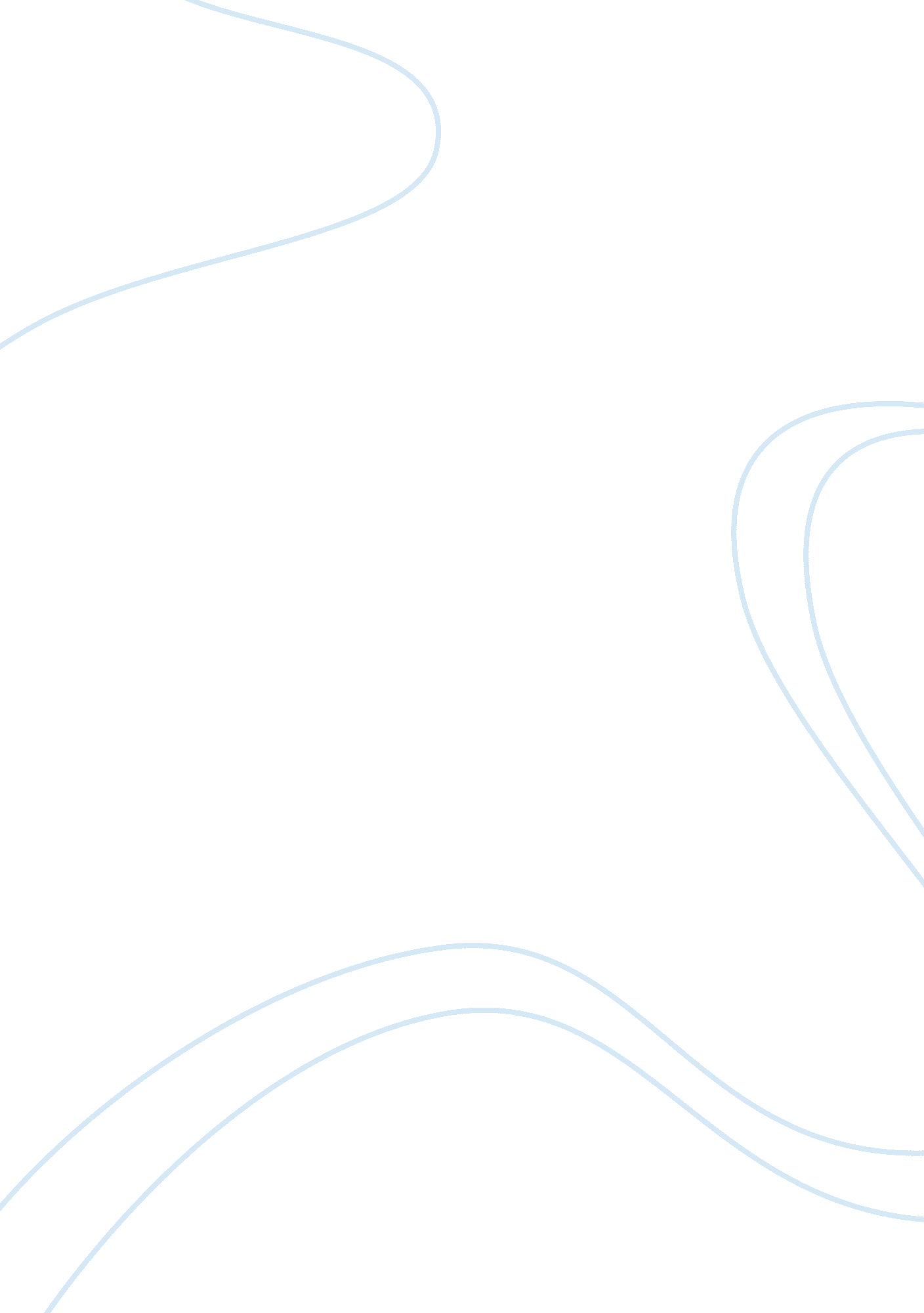 What before they decide whether or not these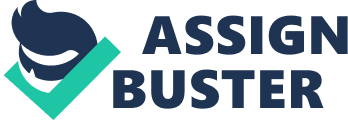 What is Jet Alert? Jet Alert is anenergy boosting supplement that contains two hundred milligrams of caffeine. Ithas the goal of helping users stay awake, focused, and on task. It has theability to enhance concentration as well. It is a great alternative to coffee. Jet Alert caffeine pills provide a longlist of benefits that users should definitely be taking advantage of. Jet Alertis perfect for a bunch of different scenarios where you need to stay awake. Thetwo hundred milligram dose of these caffeine pills is the same as drinking twowhole cups of coffee. There are JetAlert side effects that users should be well aware of before they decidewhether or not these pills are right for them. Who Should Take Get Alert? Only adults or children over the age of twelve should takethis product. It is a great option for people who drive for a living. It canhelp them stay awake for longer periods of time. It is also a great option forpeople who experience a mid day slump. Some people feel sleep around theafternoon. This can easily be a problem of the past with the use of Jet Alert. Even though Jet Alert side effectsdo exist, there are a lot of things to love about this product. Anyone who hasa history of mental illness should not consider taking Jet Alert. Jet Alert hasthe potential to bring out mental illness and make symptoms of mental illnesseven worse. You should always talk to a doctor before you decide to take anymedication that you are not sure about. Those who have heart disease shouldreconsider taking this medication because it can cause a rapid heart rate. Those who suffer from high blood pressure, heartproblems, and are sensitive to caffeine should reconsider taking these caffeinepills. While Jet Alert is mostlysafe for a large amount of users, there are some people who just do not reactwell to this product. cite url= http://www. oprah. com/omagazine/the-pills-people-pop-for-energy How did Jet Alert Start? Bell Pharmaceuticals is the created of Jet Alert pills. It is a family owned business that has been goingfor over thirty five years. It is located in Minneapolis, Minnesota. Themanufacturing of Jet Alert caffeinepills can be produced in liquid or capsule form. This product has not beenon the market very long, but it is already making big waves because of thestellar results that it provides. Bell Pharmaceuticals has been in business forroughly seven years. Since 2009, JetAlert caffeine pills have been helping people stay focuses and awake forlonger periods of time. These pills have a long history of providing effectiveresults to users of different backgrounds. The Pros and Cons of JetAlert Caffeine PillsThese caffeine pills are full of benefits and have very fewcons associated with using them. These pills are great for people who aretrying to lose weight or maintain their current weight. Jet Alert caffeine pills can help people lose weight quickly. Somepeople lost nearly five pounds in just one week’s time. Other people did notexperience weight loss for a few weeks after taking the pills on a regularbasis. The results can vary greatly from person to person. Your metabolic rateplays a huge role in determining what kind of results you can achieve when itcomes to Jet Alert pills. The prosdefinitely outweigh the cons when it comes to this product. It can providemaximum results without costing users an arm and a leg. Jet Alert Walmart is just one of the many places that you can buythis one of a kind product. The price of JetAlert caffeine pills vary from place to place. You can also find thisproduct in your local drug store or pharmacy. One of the major cons associatedwith this product is the fact that it can be used to cause a Jet Alert high. The more people thatmisuse Jet Alert caffeine pills themore likely it will become harder to get for people who use it responsibly. cite url= http://www. oprah. com/health_wellness/caffeine-effects-sleep-deprived What are People Saying about Jet Alert? There are a lot of mixed reviews when it comes to Jet Alert caffeine pills. Some peoplereported that they had experienced amazing results when using Jet Alert. Others complained that theyfelt sick to their stomach and felt anxious or shaky. Users that agreed thatthey did feel shaky stated that the JetAlert side effects were totally worth the results. Most reviews are full ofpeople who are singing the praises regarding this outstanding energy boostingpill. A lot of people were nervous about trying these pills at first, but weresure glad that they did try them because of the amazing results that theyachieved. Try Jet Alert caffeine pillsfor yourself today so that you can be the next user who reviews these pills. Overall, Jet Alert scores high marks all across the board. While this product does havea few drawbacks, it is well rounded and provides real time results that userscan depend on. Not many other products like Jet Alert can even begin to compare to the high quality resultsthat this product provides. cite url= http://www. oprah. com/health/caffeine-habits-and-health  Is Jet Alert Safe to Take? Jet Alert caffeinepills are completely safe to take as long as they are taken as directed. You should not take more than the recommended dose in order to achieve a Jet Alert high. If taken as it shouldbe, these caffeine pills are one hundred percent safe. There are no chemicalingredients involved in the creation of this product. It is made with allnatural ingredients. In fact, it is mostly just made up of caffeine. Usersshould have no worries when it comes to buying Jet Alert Walmart. cite url= https://www. prevention. com/health/quit-caffeine Jet Alert ClaimsJet Alert claimsto boost energy levels higher and help with concentration and focus. It alsoclaims to increase alertness and keep users awake. This product claims toincrease endurance as well. The claims that these pills make are completelyaccurate. Jet Alert does not promiseridiculous unachievable results. It promises to increase energy levels whilehelping you focus. For those who are having a hard time staying awake, thispill can help you become more alert and improve your concentration levels. Theclaims that this product makes are completely legitimate. There are not a lotof negative things that can be said about JetAlert caffeine pills. cite url= https://www. prevention. com/food/5-surprising-benefits-of-caffeine-plus-more-healthy-eating-updates Jet Alert IngredientsThere are active and nonactive ingredients in Jet Alert. The main ingredient iscaffeine. Other ingredients include the following:·        Calcium stearate·        D yellow 10·        Lactose·        Microcrystalline cellulose·        Silicon dioxide Does Jet Alert Work? Jet Alert pillsare clinically proven to help increase alertness. There have been tons of usersfrom around the world who have achieved maximum results using these caffeinepills. The caffeine craze has made lots of people turn to taking caffeine pillsin order to get through the day. Studies have shown that too much caffeine canbe bad for your heart. This is important information to keep in mind whendetermining whether or not you require the use of caffeine pills. The twodifferent dosage options have the same JetAlert side effects, but the lower dose’s side effects are not nearly asstrong as the double dose. cite url= https://www. webmd. com/food-recipes/features/pros-and-cons-caffeine-craze#1 Jet Alert Benefits and ResultsJet Alert provides real time results that you can count on. These pills are very effective to say the least. The benefits of taking thesepills is that you will be able to concentrate for longer periods of time andcomplete more tasks because you will have more energy. Another great benefit isthat you will feel more focused so that you can get more accomplished. Thesepills provide alertness benefits, concentration benefits, and boost energylevels. These are just a few of the many benefits that users can expect fromusing these one of a kind pills. The results that users experience can vary. Those who have a high caffeine tolerance may not experience the shakes likeother users. Jet Alert provides real results. Users have reported feeling moreawake and having more energy to do things. People feel that they are moreproductive when they have been using Jet Alert. cite url= https://www. webmd. com/diet/caffeine-myths-and-factsStay Awake While TravelingJet Alert pills are the perfect companion if you are drivinglong distances and need to stay awake. It is also good if you do not want tosleep while you are flying on a plane. JetBlue travel alert recommends JetAlert pills in order to provide the best in flight experience. You can buy Jet Alert Walmart and other convenientplaces. Jet Alert vs Adderall is abig discussion right now. People are using Jet Alert as a way to stay focused. Adderall is a prescription medication meant to treat ADHD. People misuseAdderall just like they misuse Jet Alert. People that cannot get Adderall toget high have been using Jet Alert as an alternative. This is not safe at alland is not recommended at all. It is best to follow the usage and dosageinformation on the packaging. cite url= https://www. prevention. com/health/sleep-energy/health-facts-about-caffeine Jetstar Flight Alertand Jet Blue Weather Alert Jetstar flight alertcan keep you at attention just like Jet Alert. Jet Blue weather alert can also provide you with the sameattention. There are two different strengths of Jet Alert. First, there is Jet Alert 100 mg.  Jet Alert 200 mg is a double dose of thesecaffeine pills. The double dose is completely safe as long as it is used asdirected. These are the most common pills that are used to achieve the samehigh as Adderall. Jet Alert has the potential to become addictive. It isimportant to seek the advice of a medical professional before beginning to use Jet Alert caffeine pills. cite url= https://www. prevention. com/food/healthy-eating-tips/how-much-caffeine-do-you-drink Details on Jet Alert and Weight LossJet Alert has the ability to help people lose weight. Jet Alert caffeine pills suppress theappetite of the user so that they are not hungry. Users still need to eat inorder to maintain healthy blood sugar levels. Jet Alert should be taken withwater which only helps increase weight loss. These pills give users energy sothat they can exercise without feeling fatigued. This also promotes weight loss. Jet Alert caffeine pills can helpyou find the energy that you need to get motivated to be more active. Having amore active lifestyle will also promote weight loss and a healthier lifestyle.  How to Take Jet AlertJet Alert is taken orally. Children over the age of twelveand adults should take an initial dose of one tablet to begin with. Then, roughly every one to three hours another dose should be taken. Do not take morethan the recommended dosage amount. Doing so could more than likely lead to sickness. Jet Alert caffeine pills are easy toswallow. They are small in size and come in a capsule form. It is easy to take Jet Alert even if you do experience Jet Alert side effects. Do not use thisproduct to achieve a Jet Alert high. JetAlert 100 mg and Jet Alert 200 mgare both taken orally and have the same results. However, Jet Alert side effects may be stronger with the use of Jet Alert 200 mg. Potential Jet Alert Side EffectsThere are a few JetAlert side effects to be aware of. Shakiness is the number one side effectassociated with taking Jet Alert. Besidesfeeling shaky, users reported feeling anxious and unable to sleep. They alsoreported that Jet Alert 200 mg madethem feel sick to their stomach. Loss of appetite is another one of the JetAlert side effects. While Jet Alert sideeffects exists, the results are completely worth the trouble. Feeling morefocused and having more energy is worth feeling a little bit jittery. Safe NonHabit Forming JetAlert Caffeine Pills for Different Uses Jet Alert caffeinepills are non-habit forming. This is another reason why Jet Alert pills are considered to besafe. Some pills like Jet Alert caffeinepills are habit forming and can cause an addiction. That is simply not thecase with Jet Alert. This product is easy to use and can be carried anywhere. That makes it easy to have Jet Alert caffeine pills whenever you need them themost. The fact that Jet Alert pillscan be taken on the go is another reason why they are so appealing. Do not takeJet Alert pills if you have insomnia because these pills may make your symptomseven worse. These pills are great for traveling. They can keep you awake sothat you can safely make your trip. These pills are great for long road tripswhere the driver needs to stay awake. Even students have relied on Jet Alert pills to help them stay awakeand study. This is one of the most common uses of these caffeine pills. Jet Alert Product WarningsYou should limit the amount of caffeine that you ingest whenyou are taking Jet Alert. You should not take Jet Alert if you are pregnant ornursing. You should also not take this caffeine pill if you have high bloodsugar or heart problems. Do not give this pill to any child that is under theage of twelve. Users who have taken an overdose of the product experience a Jet Alert high that is very dangerous. A Jet Alert high makes the useranxious, nauseous, and edgy. Taking too much of this caffeine pill to achieve aJet Alert high can lead to anoverdose. While an overdose may not be fatal, it can make the user very sick. An overdose could lead to high blood pressure or heart problems. Do not misusethe product in order to achieve a JetAlert high. You want to avoid a JetAlert overdose. cite url= https://www. webmd. com/mental-health/addiction/news/20061016/caffeine-abuse-buzz-gone-wrong Any Jet Alert Lawsuits? There are not any Jet Alert lawsuits or litigations to date. Jet Alert AlternativesThere are plenty of Jet Alert alternatives that you shouldbe aware of. While Jet Alert is a great product, some people do not prefer it. Strike Force Energy drink is a good alternative to Jet Alert. No Doz is anotherpopular caffeine based pill that promotes alertness and concentration. OtherJet Alert alternatives include Five Hour Energy. It is an energy drink that isa small shot and is said to increase energy levels and promote concentration. Five Hour Energy still contains large amounts of caffeine. It is not muchdifferent than Jet Alert. Stayingalert has never been easier than with this one of a kind product. Not manyother alertness capsules can say that they provide the same real time resultsthat Jet Alert does. There has neverbeen a better time to check out JetAlert caffeine pills. These pills have the power to increase your focuswhile providing you with lots of energy. Do not delay in purchasing your bottleso that you can start reaping all of the benefits that these awesome pills canprovide. 